English Stage 3 – Scope and sequence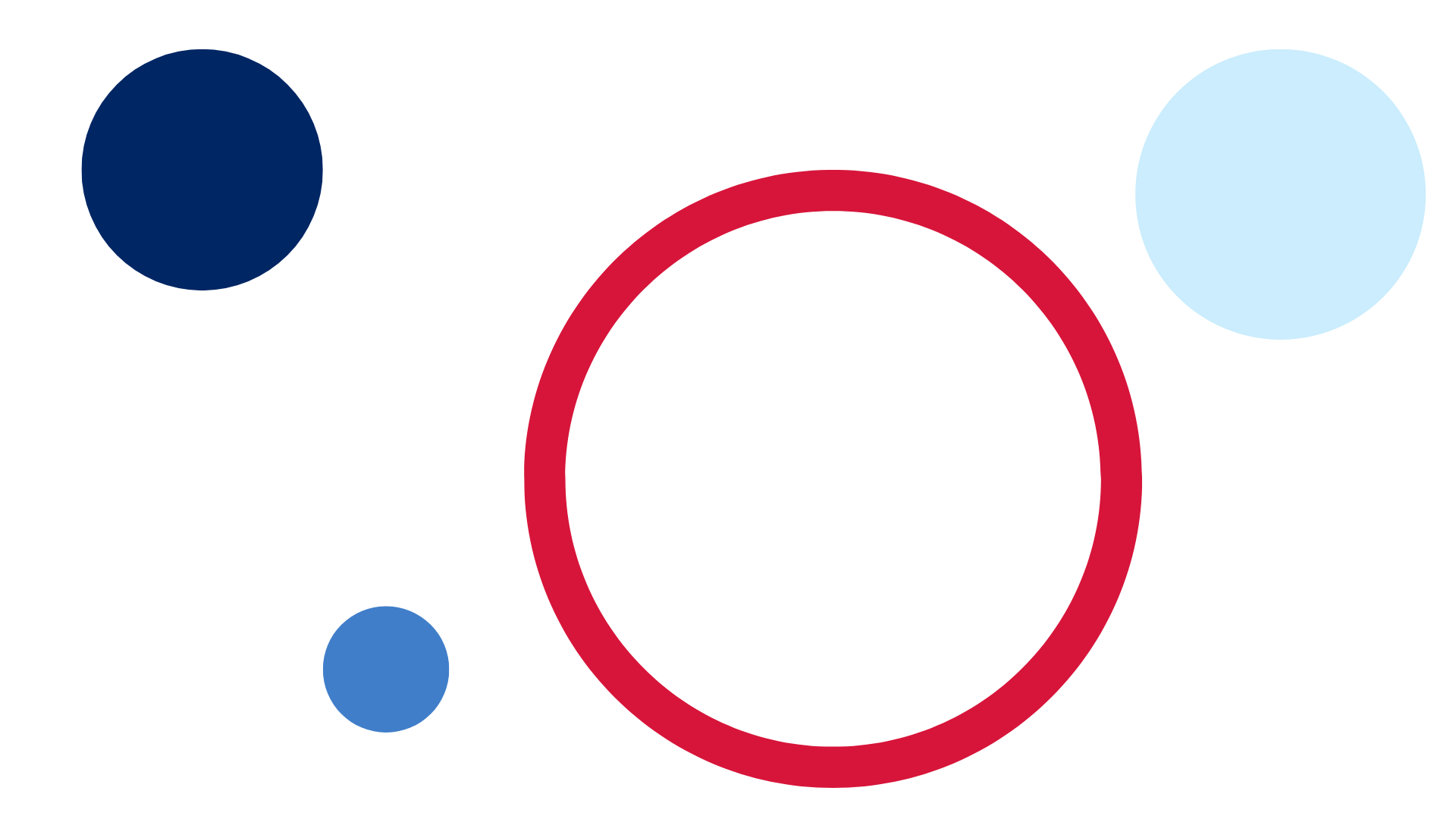 ContentsOverview	2Oral language and communication	3Vocabulary	5Reading comprehension	7Creating written texts	10Spelling	14Handwriting and digital transcription	15Understanding and responding to literature	16OverviewAll NSW public schools need to plan curricula and develop teaching programs consistent with the Education Act (1990) and the NSW Education Standards Authority (NESA) syllabuses and credentialing requirements. Scope and sequence documents form part of the ongoing evidence schools maintain to comply with the department’s policy, policy standards and registration requirements.Effective teaching of English requires a deep knowledge of the key concepts, ideas and skills present in the syllabus, and an understanding of how to teach and assess these in local contexts to meet student needs.There will be variations in scope and sequences arising from differences in school contexts, student cohorts and syllabus requirements. Scope and sequences are flexible documents that are designed to help teachers respond to student needs, as identified through ongoing assessment. They provide a brief overview of the key concepts and ideas addressed in learning and teaching programs for an individual stage or year.An introduction to all Stage 3 content from the English K–10 Syllabus is outlined. Content points are positioned at the point of introduction to the students and should be revisited and consolidated throughout the stage, based on assessment data. Some content points will require more emphasis and frequent repetition than others.The content points are organised under the relevant focus areas, outcome codes and outcome statements. Continuity of learning and parallel syllabus content are reflected throughout.English K–10 Syllabus © NSW Education Standards Authority (NESA) for and on behalf of the Crown in right of the State of New South Wales, 2022.Oral language and communicationEN3-OLC-01 communicates to wide audiences with social and cultural awareness, by interacting and presenting, and by analysing and evaluating for understandingThe outcomes and content in Oral language and communication are best addressed in parallel with Vocabulary, Reading comprehension, Creating written texts, and Understanding and responding to literature. The tables within this section detail which term-specific Oral language and communication content points could be introduced to students. These should be revisited and consolidated throughout the stage, based on assessment data.Year 5Year 6VocabularyEN3-VOCAB-01 extends Tier 2 and Tier 3 vocabulary through interacting, wide reading and writing, morphological analysis and generating precise definitions for specific contextsThe outcomes and content in Vocabulary are best addressed in parallel with Oral language and communication, Reading comprehension, Creating written texts, Spelling, and Understanding and responding to literature. The tables within this section detail which term-specific Vocabulary content points could be introduced to students. These should be revisited and consolidated throughout the stage, based on assessment data.Year 5Year 6Reading comprehensionEN3-RECOM-01 fluently reads and comprehends texts for wide purposes, analysing text structures and language, and by monitoring comprehensionThe outcomes and content in Reading comprehension are best addressed in parallel with Oral language and communication, Vocabulary, Creating written texts, and Understanding and responding to literature. The tables within this section detail which term-specific Reading comprehension content points could be introduced to students. These should be revisited and consolidated throughout the stage, based on assessment data.Year 5Year 6Creating written textsEN3-CWT-01 plans, creates and revises written texts for multiple purposes and audiences through selection of text features, sentence-level grammar, punctuation and word-level languageThe outcomes and content in Creating written texts are best addressed in parallel with Oral language and communication, Vocabulary, Reading comprehension, Spelling, Handwriting and digital transcription, and Understanding and responding to literature. The tables within this section detail which term-specific Creating written texts content points could be introduced to students. These should be revisited and consolidated throughout the stage, based on assessment data.Year 5Year 6SpellingEN3-SPELL-01 automatically applies taught phonological, orthographic and morphological generalisations and strategies when spelling in a range of contexts, and justifies spelling strategies used to spell unfamiliar wordsThe outcomes and content in Spelling are best addressed in parallel with Vocabulary, Reading comprehension, Creating written texts, and Understanding and responding to literature. The tables within this section detail which term-specific Spelling content points could be introduced to students. These should be revisited and consolidated throughout the stage, based on assessment data. Note: All Spelling content is introduced in Year 5, with Year 6 providing the opportunity for further revision and consolidation of previously introduced content.Year 5Handwriting and digital transcriptionEN3-HANDW-01 sustains a legible, fluent and automatic handwriting styleEN3-HANDW-02 selects digital technologies to suit audience and purpose to create textsThe outcomes and content in Handwriting and digital transcription are best addressed in parallel with Creating written texts, and Understanding and responding to literature. The tables within this section detail which term-specific Handwriting and digital transcription content points could be introduced to students. These should be revisited and consolidated throughout the stage, based on assessment data. Note: All Handwriting and digital transcription content is introduced in Year 5, with Year 6 providing the opportunity for further revision and consolidation of previously introduced content.Year 5Understanding and responding to literatureEN3-UARL-01 analyses representations of ideas in literature through narrative, character, imagery, symbol and connotation, and adapts these representations when creating textsEN3-UARL-02 analyses representations of ideas in literature through genre and theme that reflect perspective and context, argument and authority, and adapts these representations when creating textsThe outcomes and content in Understanding and responding to literature are best addressed in parallel with Oral language and communication, Vocabulary, Reading comprehension, Creating written texts, Spelling, and Handwriting and digital transcription. The tables within this section detail which term-specific Understanding and responding to literature content points could be introduced to students. These should be revisited and consolidated throughout the stage, based on assessment data.Year 5Year 6This document contains NSW Curriculum and syllabus content. The NSW Curriculum is developed by the NSW Education Standards Authority. This content is prepared by NESA for and on behalf of the Crown in right of the State of New South Wales. The material is protected by Crown copyright.Please refer to the NESA Copyright Disclaimer for more information. https://educationstandards.nsw.edu.au/wps/portal/nesa/mini-footer/copyrightNESA holds the only official and up-to-date versions of the NSW Curriculum and syllabus documents. Please visit the NSW Education Standards Authority (NESA) website https://educationstandards.nsw.edu.au/ and the NSW Curriculum website https://curriculum.nsw.edu.au/home.© State of New South Wales (Department of Education), 2023The copyright material published in this resource is subject to the Copyright Act 1968 (Cth) and is owned by the NSW Department of Education or, where indicated, by a party other than the NSW Department of Education (third-party material).Copyright material available in this resource and owned by the NSW Department of Education is licensed under a Creative Commons Attribution 4.0 International (CC BY 4.0) licence.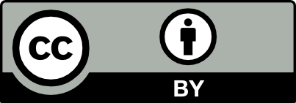 This licence allows you to share and adapt the material for any purpose, even commercially.Attribution should be given to © State of New South Wales (Department of Education), 2023.Material in this resource not available under a Creative Commons licence:the NSW Department of Education logo, other logos and trademark-protected materialmaterial owned by a third party that has been reproduced with permission. You will need to obtain permission from the third party to reuse its material.Links to third-party material and websitesPlease note that the provided (reading/viewing material/list/links/texts) are a suggestion only and implies no endorsement, by the New South Wales Department of Education, of any author, publisher, or book title. School principals and teachers are best placed to assess the suitability of resources that would complement the curriculum and reflect the needs and interests of their students.If you use the links provided in this document to access a third-party's website, you acknowledge that the terms of use, including licence terms set out on the third-party's website apply to the use which may be made of the materials on that third-party website or where permitted by the Copyright Act 1968 (Cth). The department accepts no responsibility for content on third-party websites.Term 1Term 2Term 3Term 4EarlyEarlyEarlyEarlyInteractingDescribe ways of interacting with cultural protocols or practices used by Aboriginal and/or Torres Strait Islander PeoplesFollow agreed-upon protocols and define individual roles as needed for in-person or online interactions, establishing specific goals, criteria or timeframesPresentingDeliver presentations suited to purpose and audienceSelect multimedia components, visual displays or use gestural features to enhance and bring clarity to presentationsListening for understandingApply active listening strategies by retelling or repeating what another person has expressed and by building on what has been saidPresentingReflect on and monitor own and peer presentations according to given criteriaInteractingEvaluate the role of gesture during social and learning interactions and describe its impact on the audienceLateLateLateLateListening for understandingRespond to questions with elaboration and detailAnalyse how audio elements in texts integrate with linguistic, visual, gestural and spatial elements to create meaning and impactListening for understandingEvaluate features of spoken texts that contribute to own or others’ enjoymentPresentingExperiment with volume, pace and intonation to enhance meaning when presenting and reciting, and recognise the effects these have on audience understandingUse expanded noun and verb groups to present planned, detailed descriptionsInteractingAsk and respond to analytical and evaluative questions about literature that contribute to own or others’ enjoyment and understandingFurther revision and consolidation of previously introduced content, based on assessment data.Term 1Term 2Term 3Term 4EarlyEarlyEarlyEarlyInteractingIdentify varying social conventions that influence interactions across wide audiencesInteract in a range of contexts and deliberately adjust language and styleListening for understandingApply interactive listening strategies by responding to and providing feedback to the speakerListening for understandingAnalyse key ideas and perspectives expressed by others through paraphrasing and note-takingEvaluate the effectiveness of rhetorical questions used for intentional effectFurther revision and consolidation of previously introduced content, based on assessment data.LateLateLateLatePresentingUse connectives to signal a change in perspective or to show causal relationships when speakingPresent multimodal arguments that include research and references, topic-specific vocabulary and the selection of persuasive techniques appropriate to audienceInteractingInitiate and contribute to sustained discussions, through questioning, building on and evaluating shared informationPresentingSelect and use a variety of sentence lengths to suit the purpose of planned spoken textsFurther revision and consolidation of previously introduced content, based on assessment data.Term 1Term 2Term 3Term 4EarlyEarlyEarlyEarlyLearning and using wordsIdentify newly encountered words from interactions and wide reading, and use them in writing, discussions and presentationsDefining and analysing wordsAnalyse morphemic structures of Tier 2 and Tier 3 words to determine their meaningDefining and analysing wordsEvaluate the effectiveness of modal words used in texts to intensify or soften emotional responsesLearning and using wordsUse metalanguage when discussing language features encountered in textsLearning and using wordsIdentify Aboriginal English words used in multimodal, spoken and written textsLateLateLateLateLearning and using wordsIdentify and use words derived from other languages, including Aboriginal and Torres Strait Islander Languages, and know that the pronunciation and spelling of words may reflect their etymologyDefining and analysing wordsDescribe multiple meanings of words, including their metaphorical usesFurther revision and consolidation of previously introduced content, based on assessment data.Further revision and consolidation of previously introduced content, based on assessment data.Term 1Term 2Term 3Term 4EarlyEarlyEarlyEarlyLearning and using wordsExtend knowledge of literal and non-literal word meanings through idiom or metaphorLearning and using wordsIdentify and use words that convey subjective, emotive and persuasive meanings in textsLearning and using wordsApply knowledge of taught Tier 3 subject-specific morphemes and their meaningsFurther revision and consolidation of previously introduced content, based on assessment data.LateLateLateLateLearning and using wordsIdentify and use words that convey informative and objective meanings in textsDefining and analysing wordsCompare nuances and subtleties between synonyms to discern the most appropriate word for a given contextFurther revision and consolidation of previously introduced content, based on assessment data.Further revision and consolidation of previously introduced content, based on assessment data.Term 1Term 2Term 3Term 4EarlyEarlyEarlyEarlyReading fluentlySyllabify, blend grapheme–phoneme correspondences and use morphemic knowledge as strategies for reading words accuratelyReading for interest and wide purposesSelect, compare and reflect on texts read for personal interestAdjust reading approach to suit the purpose for readingComprehending languageUse morphology and etymology to work out the meaning of unfamiliar wordsMonitoring comprehensionMonitor and repair reading when meaning breaks downReading for interest and wide purposesBring subject vocabulary, technical vocabulary, background knowledge and conceptual knowledge to new reading tasksComprehending text structures and featuresAnalyse use of multimodal features to enhance meaning within textsComprehending languageExplain how modality can have subtle impacts on the meanings of words and contribute to deeper understanding when readingUnderstand that sentence openers signal what the sentence will be about, and that the rest of the sentence can provide new informationReading fluentlyAdjust reading rate to suit the purpose for reading and the complexity of the textComprehending languageDescribe how own mental model is adjusted as new words and information deepen understanding during readingMonitoring comprehensionAsk questions to clarify thinking, and to provide reasons or evidenceReading for interest and wide purposesUse and compare different texts on similar themes or topics to synthesise ideas or informationLateLateLateLateReading fluentlyEfficiently follow signposting features to navigate print and digital textsComprehending text structures and featuresUse knowledge of text structure to navigate the text to locate specific informationCompare purposes for different texts and consider why authors and illustrators have structured texts in particular waysMonitoring comprehensionCategorise information or ideas and create hierarchies to aid recall and support summarisationReading fluentlyAdjust prosodic reading to enhance meaning and engage an audienceReading for interest and wide purposesReflect on reading experiences and identify texts and language features that are enjoyableComprehending languageAnalyse how the meanings of key words and phrases in sentences and across a text support local and global inferencing when readingComprehending languageRecognise that a sequence of clauses may use different tenses but remains connected throughout a topic or section of textMonitoring comprehensionCheck the accuracy of own recorded gist statements made during reading, before summarising information to determine a text’s main themes, ideas or conceptsFurther revision and consolidation of previously introduced content, based on assessment data.Term 1Term 2Term 3Term 4EarlyEarlyEarlyEarlyComprehending languageRecognise that personal narratives contain more subjective language, but factual accounts of events contain more objective languageMonitoring comprehensionReflect on personal connections with a text and identify how interests and experiences can influence understanding and appreciation of ideas presentedGenerate, monitor and adjust own goals for improving oral reading fluency and silent reading fluencyComprehending language Explain how language evokes responses when reading Identify cause and effect, using knowledge of causal connectivesMonitoring comprehensionAnalyse how language, background and vocabulary knowledge, and inferencing are used together to effectively build and adjust a mental model prior to and during readingReading for interest and wide purposesCompare and evaluate print and digital texts for their pertinence to a task, their authority and their level of detailComprehending languageIdentify lexical cohesive devices used by the author that support understanding when readingCompare and evaluate subjective and objective language to identify biasMonitoring comprehensionQuestion the assertions made by authors when engaging with print and digital textsFurther revision and consolidation of previously introduced content, based on assessment data.LateLateLateLateReading for interest and wide purposesSelect texts from print or digital sources to gather and organise research on a topicUse criteria to determine the accuracy and reliability of sourced informationMonitoring comprehensionSynthesise summaries of multiple texts and share information with peers to generate, compare and contrast new conceptual understandingsComprehending text structures and featuresAnalyse how the integration of persuasive, informative and/or narrative structures within a text can enhance effectComprehending languageRecognise that anaphors, such as pronouns and verb phrases, take their meanings from other parts of a text to support inferenceMonitoring comprehensionEvaluate the effectiveness of comprehension strategies used to support reading and interpretation of textsFurther revision and consolidation of previously introduced content, based on assessment data.Term 1Term 2Term 3Term 4EarlyEarlyEarlyEarlyImaginative purposesExperiment with characterisationChoose and control narrative voice across a textSentence-level grammarMake choices about verbs and verb groups to achieve precision and add detailExperiment with the placement of adverbial clauses, to modify the meaning or to add detail to a verb or verb groupPunctuationUse capital letters at the  beginning of a sentence, to indicate proper nouns, for headings and subheadings, to indicate the beginning of a poetry line, for emphasis, and when using acronymsUse a comma to separate a subordinate clause or a phrase from the main clause, or to separate information within a sentence, or to separate items in a listUse quotation marks consistently across a text to distinguish words that are spoken by characters in dialogue or words authored by othersPersuasive purposesGroup ideas to develop a statement of position, and clear, logical lines of argument that synthesise points, and structure a rhetorically effective conclusionUse rhetorical devices targeted to the audienceUse modality to qualify or strengthen argumentsSentence-level grammarCreate nominalisations to convey abstract ideas and concepts succinctly and authoritativelyWord-level languageUse topic-specific Tier 2 and Tier 3 vocabulary intentionally to add credibility and enhance authorityControl modality related to probability, occurrence, obligation or inclination for precisionText features for multiple purposes Maintain correct noun–pronoun referencing, subject–verb agreement and use temporal, conditional and causal connectives to build cohesive links across a textPunctuationExperiment with dashes and parentheses for humorous or ironic effectWord-level languageSelect and use a range of synonyms in a longer text, for precision and to create variety for reader engagementInformative purposesDescribe and/or explain ideas through logically sequenced paragraphsText features for multiple purposesCreate written texts that include multiple paragraphs with clear, coherent transition of ideasLateLateLateLateInformative purposesDevelop informative texts that include headings, ideas grouped into paragraphs that include a topic sentence, and a paragraph with concluding informationText features for multiple purposesChoose multimodal features suited to a target audience and purpose, to reinforce and extend ideasSentence-level grammarInclude appositives to provide details to nouns and to vary sentence structures suited to text purposeMake choices about the use of declarative, exclamatory, interrogative and imperative sentences to suit text purpose, and for meaning and effectPlanning, monitoring and revisingRe-read, proofread and edit own and other’s writing, and use criteria and goals in response to feedbackImaginative purposesSelect and use poetic forms to descriptively express ideasText features for multiple purposesExperiment with figurative language for effect and to engage the reader, including metaphor, hyperbole, oxymoron and allusionPunctuationUnderstand that texts, such as poetry, may include innovative use of punctuation, and experiment with punctuation to suit purpose and for effectWord-level languageExperiment with word choices to create humour, for clarity or emphasis, to suit audience and purposeImaginative purposesExperiment with the development of thematic elementsText features for multiple purposesControl tense across a text according to purpose, shifting between past, present and future tense if requiredAcknowledge sources of information to add credibility and authority to arguments and informationPlanning, monitoring and revisingUse print or digital tools to plan, sequence, create, revise, edit and publish textsFurther revision and consolidation of previously introduced content, based on assessment data.Term 1Term 2Term 3Term 4EarlyEarlyEarlyEarlyImaginative purposesMake creative choices about temporal and spatial settings, character profiles and motives to enhance reader engagementSentence-level grammarExperiment with embedding adjectival clauses with the subject and/or object of other clauses, to modify the meaning or to add detail to a noun or noun groupPlanning, monitoring and revisingAssess the reliability and authority of sources, including digital sources, when researching and acknowledging textsInformative purposesCompare and contrast or discuss cause and effect through sequenced paragraphs Sentence-level grammarVary sentence structures or lengths when using simple, compound and complex sentences, with a focus on achieving clarity and effect suited to text purposePlanning, monitoring and revisingReflect on own writing by explaining and justifying authorial decisions regarding text-level features, sentence-level grammar, punctuation and word-level languagePersuasive purposesChoose text formats with appropriate text structures, features and language to persuade a target audience Create objective, impersonal arguments Combine personal and objective arguments for persuasive effect Present arguments from one or multiple to persuade target audiencesFurther revision and consolidation of previously introduced content, based on assessment data.LateLateLateLateInformative purposesChoose text formats with appropriate text structures, features and language to inform target audiencesCreate factual and historical accounts that incorporate broader contextual informationPunctuationUse parentheses in the first instance when abbreviating names using acronyms, and when acknowledging a sourcePlanning, monitoring and revisingSelect text formats for combined purposes, creating hybrid texts for target audiencesResearch and summarise information from several sources to plan for writingText features for multiple purposes Use word repetition and word associations as cohesive devices across textsSentence-level grammarExperiment with the use of non-finite verbs in adverbial clausesPlanning, monitoring and revisingCreate texts using digital technologies suited to a target audience and purpose, to support and enhance the development of ideasImaginative purposesChoose literary forms with appropriate text structures, features and language to engage target audiencesText features for multiple purposesSubstitute specific nouns with all-purpose words as a cohesive device to replace verb groups, noun groups or whole clausesPunctuationUnderstand and use simple hyphenation generalisationsFurther revision and consolidation of previously introduced content, based on assessment data.Term 1Term 2Term 3Term 4EarlyEarlyEarlyEarlyPhonological componentSegment unfamiliar multisyllabic words into syllables and phonemes as a strategy when spellingOrthographic componentRecognise that the same grapheme can represent different phonemesMorphological componentExplain and use spelling conventions to add derivational suffixes such as -ion, -ian, -ence, -ous to base words or rootsMorphological componentExplain and use spelling conventions for assimilated prefixes such as in-, ad-, com-Morphological componentCorrectly spell taught homophones when creating written texts across a range of writing topics and learning areasFurther revision and consolidation of previously introduced content, based on assessment data.LateLateLateLateOrthographic componentProofread written texts to correct misspellings, making use of spelling reference tools where requiredOrthographic componentApply and explain graphemes identified by their etymologyMorphological componentExplain the etymology of taught roots and apply this knowledge when creating written textsOrthographic componentApply infrequently occurring graphemes and letter patterns when spelling base words in a range of writing contextsFurther revision and consolidation of previously introduced content, based on assessment data.Term 1Term 2Term 3Term 4EarlyEarlyEarlyEarlyHandwriting legibility and fluencySustain writing with a legible, fluent and personal handwriting style across a textHandwriting legibility and fluencyAdjust handwriting style to suit writing purposeHandwriting legibility and fluencyUse handwriting efficiently in formal and informal situationsSoftware functionalities and typingEvaluate and select applications and tools to create text to suit audience and purposeLateLateLateLateSoftware functionalities and typingNavigate the keyboard with efficiency and accuracy when typing words, numerals, punctuation and other symbolsUnderstand that the position of the device in relation to the user can affect posture and glareSoftware functionalities and typingReflect on and monitor typing accuracy and rate according to goals and given criteriaSoftware functionalities and typingUse taught shortcut functions on digital tools to facilitate text creationFurther revision and consolidation of previously introduced content, based on assessment data.Term 1Term 2Term 3Term 4EarlyEarlyEarlyEarlyNarrativeDescribe how narrative conventions engage the reader through models of behaviour, and apply narrative conventions when creating textsDescribe how patterns in narratives set up expectations and notice when those patterns are subvertedCharacterisation Analyse attributes of character and use similar attributes when creating textsArgument and authorityUnderstand the authority given to objectivity versus subjectivity in argumentsAnalyse and compare features within and between texts, that characterise an authoritative styleCharacterisationRecognise how character archetypes and stereotypes are represented in literatureAnalyse how engagement with characters within and between texts invites enjoyment of literatureNarrativeDescribe the difference in purpose between Aboriginal Dreaming stories and Aboriginal SonglinesImagery, symbol and connotationDescribe how Aboriginal and Torres Strait Islander authors use symbols and imagery to share cultural perspectives and stories in textsLateLateLateLateGenreExamine and experiment with elements in literature that do not follow the form and function of a single genrePerspective and contextIdentify how perspective is made evident through authorial choicesImagery, symbol and connotationAnalyse how figurative language in literature can enhance meaning and affect the audienceThemeIdentify core social, personal and moral messages within and between textsPerspective and contextExplore how perspective is influenced by personal, social and cultural contextsFurther revision and consolidation of previously introduced content, based on assessment data.Term 1Term 2Term 3Term 4EarlyEarlyEarlyEarlyNarrativeRecognise that narratives reflect both personal and common lived experiences and offer models of behaviour, which may be rejected or acceptedCharacterisationIdentify the ways different elements of a text contribute to character development and adapt these elements when creating textsArgument and authorityRecognise how an argument is influenced by perspective and create texts that adopt a perspective beyond personal experienceCompare the reliability and validity of texts to make judgements about their authorityFurther revision and consolidation of previously introduced content, based on assessment data.LateLateLateLateGenreExplain how genre can be recognised by established codes and conventions that govern content and construction of literature, and apply this knowledge when creating textsPerspective and contextDescribe how Aboriginal and Torres Strait Islander authors’ language use promotes a shared understanding of cultural contextImagery, symbol and connotationRecognise recurring and universal symbols and imagery in literature, describe their meanings and experiment with symbol and imagery when creating textsThemeIdentify and describe messages common to lived experiences that recur in literature and use these representations when creating textsPerspective and contextReflect on and explain how personal, social and cultural context is expressed in own textsFurther revision and consolidation of previously introduced content, based on assessment data.